Режим дня на 2023-2024 учебный год Рассмотрено: на педагогическом совете № 1              от   31августа 2023 годаУтверждаю:Директор МОУ «Зинаидинская основная общеобразовательная школа»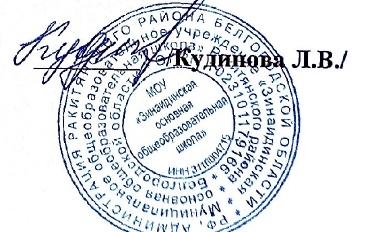 Приказ №180    от  31 августа .Содержание2-5 года5-7летХолодный период годаХолодный период годаХолодный период годаУтренний прием детей, игры, самостоятельная деятельность, утренняя гимнастика (не менее 10 минут)7.00-8.307.00-8.30Завтрак8.30-8.508.30-8.50Игры, подготовка к занятиям8.50-9.008.50-9.00Занятия (включая гимнастику в процессе занятия -2 минуты, перерывы между занятиями, не менее 10 минут)9.00-9.509.50-11.00Младшая подгруппа: подготовка к прогулке, прогулка (игры, наблюдение, труд). Выход на прогулку - с младшим воспитателем, организация деятельности детей на прогулке - с воспитателем; уход с прогулки - с младшим воспитателем.Старшая подгруппа: подготовка к прогулке, прогулка (игры, наблюдение, труд).  Возвращение с прогулки.Младшая подгруппа: подготовка к прогулке, прогулка (игры, наблюдение, труд). Выход на прогулку - с младшим воспитателем, организация деятельности детей на прогулке - с воспитателем; уход с прогулки - с младшим воспитателем.Старшая подгруппа: подготовка к прогулке, прогулка (игры, наблюдение, труд).  Возвращение с прогулки.Младшая подгруппа: подготовка к прогулке, прогулка (игры, наблюдение, труд). Выход на прогулку - с младшим воспитателем, организация деятельности детей на прогулке - с воспитателем; уход с прогулки - с младшим воспитателем.Старшая подгруппа: подготовка к прогулке, прогулка (игры, наблюдение, труд).  Возвращение с прогулки.Подготовка к прогулке, прогулка, возвращение с прогулки10.00-12.0011.00-12.00Второй завтрак10.30-11.0010.30-11.00Обед12.00-13.0012.00-13.00Подготовка ко сну, сон, постепенный подъем детей, закаливающие процедуры13.00-15.3013.00-15.30Полдник (уплотнённый)15.30-16.0015.30-16.00Занятия (при необходимости)-16.00-16.25Игры, самостоятельная деятельность детей16.00-17.0016.25-17.00Подготовка к прогулке, прогулка, самостоятельная деятельность детей, возвращение с прогулки17.00-19.0017.00-19.00Уход домойдо 19.00до 19.00Теплый период годаТеплый период годаТеплый период годаУтренний прием детей, игры, самостоятельная деятельность, утренняя гимнастика (не менее 10 минут)7.00-8.307.00-8.30Завтрак8.30-9.008.30-9.00Игры, самостоятельная деятельность9.00-9.209.00-9.15-Второй завтрак1810.30-11.0010.30-11.00Подготовка к прогулке, прогулка, занятия на прогулке, возвращение с прогулки9.20-12.009.15-12.00Обед12.00-13.0012.00-13.00Подготовка ко сну, сон, постепенный подъем детей, закаливающие процедуры13.00-15.3013.00-15.30Полдник (уплотнённый)15.30-16.0015.30-16.00Игры, самостоятельная деятельность детей16.00-17.0016.00-17.00Подготовка к прогулке, прогулка, самостоятельная деятельность детей17.00-19.0017.00-19.00Уход домойдо 19.00до 19.00